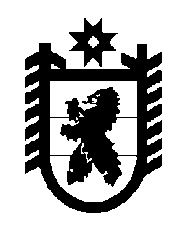 Российская Федерация Республика Карелия    УКАЗГЛАВЫ РЕСПУБЛИКИ КАРЕЛИЯО награждении государственными наградами Республики КарелияЗа многолетний добросовестный труд и большой вклад в профилактику и охрану здоровья населения республики присвоить почетные звания:«Заслуженный врач Республики Карелия»Васькову Александру Александровичу – заведующему неврологическим отделением острых нарушений мозгового кровообращения  государственного бюджетного учреждения здравоохранения Республики Карелия «Республиканская больница имени В.А. Баранова»,Везиковой Наталье Николаевне – врачу-терапевту государственного бюджетного учреждения здравоохранения Республики Карелия «Республиканская больница имени В.А. Баранова», заведующей кафедрой госпитальной терапии федерального государственного бюджетного образовательного учреждения высшего профессионального образования «Петрозаводский государственный университет»,Мауриной Ольге Борисовне – врачу-акушеру-гинекологу государственного бюджетного учреждения здравоохранения Республики Карелия «Городская поликлиника № 5», Петрозаводский городской округ,Николаевой Наталье Александровне – заведующей рентгеновским кабинетом, врачу-рентгенологу государственного бюджетного учреждения здравоохранения Республики Карелия «Городская поликлиника № 2», Петрозаводский городской округ,Покровской Юлии Ремировне – заведующей клинико-бактериологической лабораторией, врачу клинической лабораторной диагностики государственного бюджетного учреждения здравоохранения Республики Карелия «Республиканская станция переливания крови»,Чекалюку Василию Дмитриевичу – врачу-онкологу государственного бюджетного учреждения здравоохранения Республики Карелия «Республиканский онкологический диспансер»;«Заслуженный работник здравоохранения Республики Карелия»Багаевой Ольге Адамовне – заведующей иммунологическим отделом, врачу клинической лабораторной диагностики государственного бюджетного учреждения здравоохранения Республики Карелия «Республиканская станция переливания крови».За многолетнюю научно-педагогическую деятельность, большой вклад в развитие науки и подготовку высококвалифицированных специалистов  присвоить почетное звание«Заслуженный деятель науки Республики Карелия»Илюхе Виктору Александровичу – заведующему лабораторией экологической физиологии животных федерального государственного бюджетного учреждения науки Институт биологии Карельского научного центра Российской академии наук, Старкову Виктору Васильевичу – профессору, заведующему кафедрой математического анализа федерального государственного бюджетного образовательного учреждения высшего профессионального образования «Петрозаводский государственный университет».За многолетний плодотворный творческий труд, высокий профессионализм, вклад в развитие и сохранение культуры и искусства республики присвоить почетное звание«Заслуженный работник культуры Республики Карелия»Икконен Ольге Алексеевне – преподавателю государственного автономного образовательного учреждения среднего профессионального образования «Петрозаводский педагогический колледж»,Терешкину Алексею Александровичу – научному сотруднику бюджетного учреждения «Национальный музей Республики Карелия».За большой вклад в развитие физической культуры и спорта, воспитание подрастающего поколения, успешную организацию спортивно-массовой работы среди населения республики присвоить почетное звание«Заслуженный работник физической культуры Республики Карелия»Ошуковой Татьяне Владимировне – заместителю директора по учебно-воспитательной работе, тренеру-преподавателю муниципального бюджетного образовательного учреждения дополнительного образования   детей Петрозаводского городского округа «Детско-юношеская спортивная школа № 6».За заслуги перед республикой и многолетний добросовестный труд наградить Почетной грамотой Республики Карелия:Вилаеву Веру Александровну – специалиста 1 категории Аппарата Законодательного Собрания Республики Карелия,Давыдову Елену Леонидовну – заместителя директора по социальной работе муниципального бюджетного учреждения социального обслуживания Петрозаводского городского округа Социально-реабилитационный центр для несовершеннолетних «Надежда»,Кобелева Эдуарда Федоровича – начальника отдела государственного унитарного предприятия Республики Карелия «Радиоком», Петрозаводский городской округ,Ляхно Андрея Михайловича – начальника Кемской дистанции электроснабжения – структурного подразделения Октябрьской дирекции инфраструктуры – структурного подразделения Центральной дирекции инфраструктуры – филиала открытого акционерного общества «Российские железные дороги»,Романихину Марину Дмитриевну – врача-трансфузиолога государственного бюджетного учреждения здравоохранения Республики Карелия «Республиканская станция переливания крови»,Третьякову Любовь Михайловну – заведующую отделением дневного пребывания муниципального бюджетного учреждения социального обслуживания Петрозаводского городского округа Реабилитационный центр для детей и подростков с ограниченными возможностями здоровья «Родник».  Глава Республики  Карелия                                                                       А.П. Худилайненг. Петрозаводск23  мая  2013 года№  24  